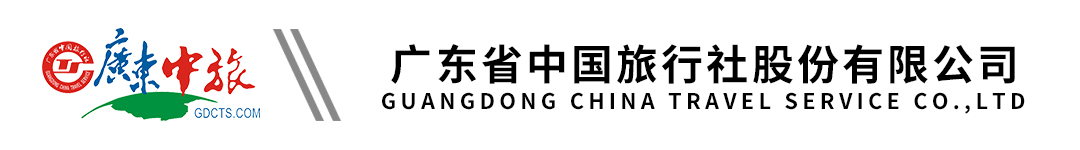 【温泉直通车】龙门富力希尔顿纯玩2天丨含早餐丨无限次公共温泉行程单行程安排费用说明其他说明产品编号QS-20230107MM出发地广州市目的地惠州市行程天数2去程交通汽车返程交通汽车参考航班【集合上车点】09:30越秀公园地铁站C出口/10:00天河城南门（体育西路C出口）【集合上车点】09:30越秀公园地铁站C出口/10:00天河城南门（体育西路C出口）【集合上车点】09:30越秀公园地铁站C出口/10:00天河城南门（体育西路C出口）【集合上车点】09:30越秀公园地铁站C出口/10:00天河城南门（体育西路C出口）【集合上车点】09:30越秀公园地铁站C出口/10:00天河城南门（体育西路C出口）产品亮点泡：畅泡多个功能各异温泉任你泡，无限次岭南花园温泉，儿童室内乐园+儿童泳池（娱乐设施开放时间以酒店安排准备）。泡：畅泡多个功能各异温泉任你泡，无限次岭南花园温泉，儿童室内乐园+儿童泳池（娱乐设施开放时间以酒店安排准备）。泡：畅泡多个功能各异温泉任你泡，无限次岭南花园温泉，儿童室内乐园+儿童泳池（娱乐设施开放时间以酒店安排准备）。泡：畅泡多个功能各异温泉任你泡，无限次岭南花园温泉，儿童室内乐园+儿童泳池（娱乐设施开放时间以酒店安排准备）。泡：畅泡多个功能各异温泉任你泡，无限次岭南花园温泉，儿童室内乐园+儿童泳池（娱乐设施开放时间以酒店安排准备）。天数行程详情用餐住宿D1广州-龙门富力希尔顿早餐：X     午餐：X     晚餐：X   龙门富力希尔顿D2龙门富力希尔顿-广州早餐：酒店餐厅享用丰富早餐     午餐：X     晚餐：X   无费用包含【1】来回豪华空调旅游车；【1】来回豪华空调旅游车；【1】来回豪华空调旅游车；费用不包含1、景点园中园门票、行程中自理项或个人消费1、景点园中园门票、行程中自理项或个人消费1、景点园中园门票、行程中自理项或个人消费预订须知【预定须知】温馨提示1、住宿安排：费用只含每人每天一个床位，若出现单男单女，需自补房差价，不安排加床；退改规则无损出发前7天及之前保险信息不送保险